SLOVENSKO DRUŠTVO CARLA ORFFAv sodelovanju zZAVODOM REPUBLIKE SLOVENIJE ZA ŠOLSTVOinMINISTRSTVOM ZA KULTURO REPUBLIKE SLOVENIJERAZPISUJEXXIII. DRŽAVNO SREČANJE ORFFOVIH SKUPININ DRUGIH ANSAMBELSKIH ZASEDB z naslovom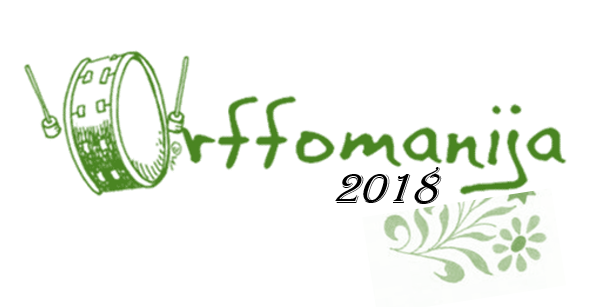 namenjeno glasbenim skupinam vrtcev, osnovnih, glasbenih in srednjih šolter študentov in ni tekmovalnega značaja.Letošnje srečanje se bo odvijalov sredo, 16. maja 2017,na OSNOVNI ŠOLI KAŠELJ( Kašeljska cesta 119 a, LJUBLJANA).Predvidena sta dva koncerta: prvi s pričetkom ob 10.00 uri in drugi ob 12.00 uri.Kotizacija znaša 25€ in je namenjena za kritje stroškov prireditve.Račun za poravnavo vam bomo poslali po prispeli prijavi. PRIJAVE:Prijavite se lahko s prijavnico na spletni strani društva http://slorff.weebly.com do vključno 16. APRILA 2017.LETOŠNJI IZZIV je»Ljudska v preobleki«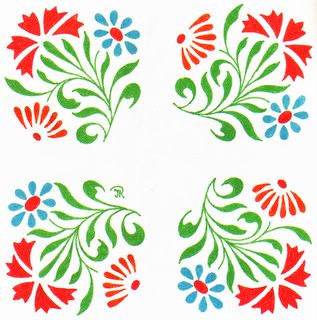 Z letošnjo Orffomanijo 2018 smo se vključili v projekt Evropsko leto kulturne dediščine Ministrstva za kulturo RS, ki nam je prijazno priskočilo na pomoč. V okviru tega projekta, katerega cilj je ohranjanje kulturne dediščine, bomo na obeh koncertih VSI SKUPAJ izvedli priredbo slovenske ljudske pesmi, ki jo je prav za Orffomanijo 2018 priredil gospod Matej Jevnišek.Po prijavi prejmete partituro z vsemi navodili. Glede na izkušenost, starost in sposobnosti vaše skupine, si boste v aranžmaju izbrali del, ki bo za vašo skupino najbolj primeren.Komaj čakamo, da se zopet združimo v harmoniji!Za vse dodatne informacije smo vam na voljo preko elektronske pošte slovensko.drustvo.carla.orffa@gmail.com ali po telefonu: 031 409 894.Veselimo se dopoldneva začaranega v glasbo in vas lepo pozdravljamo,Tadeja Mraz Novak								 dr. Inge Breznik,predsednica SDCO 		 	           		   svetovalka za glasbeno umetnost ZRSŠ